от 22 декабря 2022 года № 7/110О внесении изменений в решение Собрания депутатов Александровского сельского поселения Комсомольского района Чувашской Республики от 08 декабря 2021 года № 2/41 "О бюджете Александровского сельского поселения Комсомольского района Чувашской Республики на 2022 год и на плановый период 2023 и 2024 годов"Собрание депутатов Комсомольского муниципального округа Чувашской Республики      р е ш и л о:Статья 1.Внести в решение Собрания депутатов Александровского сельского поселения Комсомольского района Чувашской Республики от 08 декабря 2021 года № 2/41 "О бюджете Александровского сельского поселения Комсомольского района Чувашской Республики на 2022 год и на плановый период 2023 и 2024 годов" следующие изменения:в статье 1:в части 1:абзац второй изложить в следующей редакции: "прогнозируемый общий объем доходов бюджета Александровского сельского поселения в сумме 15 287 609,60 рублей, в том числе объем безвозмездных поступлений в сумме 13 621 930,60 рублей, из них объем межбюджетных трансфертов, получаемых из бюджетов бюджетной системы Российской Федерации, в сумме 13 343 515,60 рублей;";в абзаце третьем слова "14 266 369,56 рублей " заменить словами "15 360 567,60 рублей";2) в статье 3:в части 1:в пункте "а" слова " приложениям 3-33" заменить словами "приложениям 3-34";в пункте "д" слова " приложениям 7-73" заменить словами "приложениям 7-74"; 3) приложение 1 изложить в следующей редакции:дополнить приложением 34 следующего содержания:приложение 5 изложить в следующей редакции:Приложение 5к решению Собрания депутатов Александровского сельского поселения Комсомольского района Чувашской Республики "О бюджете Александровского сельского поселения Комсомольского района Чувашской Республики на 2022 год и на плановый период 2023 и 2024 годов" (в редакции решения Собрания депутатов Александровского сельского поселения Комсомольского района Чувашской Республики "О внесении изменений в решение Собрания депутатов Александровского сельского поселения Комсомольского района Чувашской Республики "О бюджете Александровского сельского поселения Комсомольского района Чувашской Республики на 2022 год и на плановый период 2023 и 2024 годов")дополнить приложением 74 следующего содержания:Статья 2.Настоящее решение вступает в силу со дня его официального опубликования.Председатель Собрания депутатовКомсомольского муниципального округа                                                                        С.Н. ГрачеваГлава Комсомольского муниципального округа Чувашской Республики                                                                                        А.Н.Осипов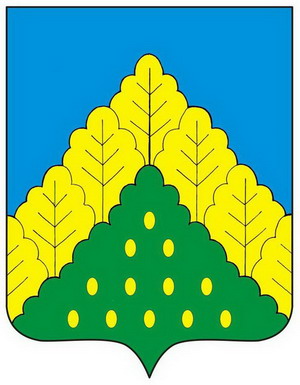 ЧĂВАШ РЕСПУБЛИКИНКОМСОМОЛЬСКИ МУНИЦИПАЛЛĂ ОКРУГĚН ПĚРРЕМĚШ СУЙЛАВРИДЕПУТАТСЕН ПУХĂВĔЙЫШĂНУЧУВАШСКАЯ РЕСПУБЛИКА СОБРАНИЕ ДЕПУТАТОВКОМСОМОЛЬСКОГО МУНИЦИПАЛЬНОГО ОКРУГА ПЕРВОГО СОЗЫВАРЕШЕНИЕ"Приложение 1к решению Собрания депутатов Александровского сельского поселения Комсомольского района Чувашской Республики "О бюджете Александровского сельского поселения Комсомольского района Чувашской Республики на 2022 год и на плановый период 2023 и 2024 годов" (в редакции решения Собрания депутатов Александровского сельского поселения Комсомольского района Чувашской Республики "О внесении изменений в решение Собрания депутатов Александровского сельского поселения Комсомольского района Чувашской Республики "О бюджете Александровского сельского поселения Комсомольского района Чувашской Республики на 2022 год и на плановый период 2023 и 2024 годов")"Приложение 1к решению Собрания депутатов Александровского сельского поселения Комсомольского района Чувашской Республики "О бюджете Александровского сельского поселения Комсомольского района Чувашской Республики на 2022 год и на плановый период 2023 и 2024 годов" (в редакции решения Собрания депутатов Александровского сельского поселения Комсомольского района Чувашской Республики "О внесении изменений в решение Собрания депутатов Александровского сельского поселения Комсомольского района Чувашской Республики "О бюджете Александровского сельского поселения Комсомольского района Чувашской Республики на 2022 год и на плановый период 2023 и 2024 годов")ПРОГНОЗИРУЕМЫЕ ОБЪЕМЫПРОГНОЗИРУЕМЫЕ ОБЪЕМЫПРОГНОЗИРУЕМЫЕ ОБЪЕМЫПРОГНОЗИРУЕМЫЕ ОБЪЕМЫпоступлений доходов в бюджет Александровского сельского поселения                                                                                                  Комсомольского района Чувашской Республики                                                                                              на 2022 годпоступлений доходов в бюджет Александровского сельского поселения                                                                                                  Комсомольского района Чувашской Республики                                                                                              на 2022 годпоступлений доходов в бюджет Александровского сельского поселения                                                                                                  Комсомольского района Чувашской Республики                                                                                              на 2022 годпоступлений доходов в бюджет Александровского сельского поселения                                                                                                  Комсомольского района Чувашской Республики                                                                                              на 2022 год(рублей)Коды бюджетной классификации Коды бюджетной классификации Наименование доходовНаименование доходовСумма112231 00 00000 00 0000 0001 00 00000 00 0000 000НАЛОГОВЫЕ И НЕНАЛОГОВЫЕ ДОХОДЫ, всегоНАЛОГОВЫЕ И НЕНАЛОГОВЫЕ ДОХОДЫ, всего1 665 679,00в том числе:в том числе:1 01 00000 00 0000 0001 01 00000 00 0000 000НАЛОГИ НА ПРИБЫЛЬ, ДОХОДЫНАЛОГИ НА ПРИБЫЛЬ, ДОХОДЫ195 200,001 01 02000 01 0000 1101 01 02000 01 0000 110Налог на доходы физических лицНалог на доходы физических лиц195 200,001 03 00000 00 0000 0001 03 00000 00 0000 000НАЛОГИ НА ТОВАРЫ (РАБОТЫ, УСЛУГИ), РЕАЛИЗУЕМЫЕ НА ТЕРРИТОРИИ РОССИЙСКОЙ ФЕДЕРАЦИИНАЛОГИ НА ТОВАРЫ (РАБОТЫ, УСЛУГИ), РЕАЛИЗУЕМЫЕ НА ТЕРРИТОРИИ РОССИЙСКОЙ ФЕДЕРАЦИИ273 440,001 03 02000 01 0000 1101 03 02000 01 0000 110Акцизы по подакцизным товарам (продукции), производимым на территории Российской ФедерацииАкцизы по подакцизным товарам (продукции), производимым на территории Российской Федерации273 440,001 05 00000 00 0000 0001 05 00000 00 0000 000НАЛОГИ НА СОВОКУПНЫЙ ДОХОДНАЛОГИ НА СОВОКУПНЫЙ ДОХОД64 000,001 05 03000 01 0000 1101 05 03000 01 0000 110Единый сельскохозяйственный налогЕдиный сельскохозяйственный налог64 000,001 06 00000 00 0000 0001 06 00000 00 0000 000НАЛОГИ НА ИМУЩЕСТВО, всегоНАЛОГИ НА ИМУЩЕСТВО, всего904 000,00из них:из них:1 06 01000 00 0000 1101 06 01000 00 0000 110Налог на имущество физических лицНалог на имущество физических лиц275 000,001 06 06000 00 0000 1101 06 06000 00 0000 110Земельный налогЗемельный налог629 000,001 11 00000 00 0000 0001 11 00000 00 0000 000ДОХОДЫ ОТ ИСПОЛЬЗОВАНИЯ ИМУЩЕСТВА, НАХОДЯЩЕГОСЯ В ГОСУДАРСТВЕННОЙ И МУНИЦИПАЛЬНОЙ СОБСТВЕННОСТИДОХОДЫ ОТ ИСПОЛЬЗОВАНИЯ ИМУЩЕСТВА, НАХОДЯЩЕГОСЯ В ГОСУДАРСТВЕННОЙ И МУНИЦИПАЛЬНОЙ СОБСТВЕННОСТИ51 369,001 11 05000 00 0000 1201 11 05000 00 0000 120Доходы, получаемые в виде арендной либо иной платы за передачу в возмездное пользование государственного и муниципального имущества (за исключением имущества бюджетных и автономных учреждений, а также имущества государственных и муниципальных унитарных предприятий, в том числе казенных)Доходы, получаемые в виде арендной либо иной платы за передачу в возмездное пользование государственного и муниципального имущества (за исключением имущества бюджетных и автономных учреждений, а также имущества государственных и муниципальных унитарных предприятий, в том числе казенных)51 369,001 13 00000 00 0000 0001 13 00000 00 0000 000ДОХОДЫ ОТ ОКАЗАНИЯ ПЛАТНЫХ УСЛУГ (РАБОТ) И КОМПЕНСАЦИИ ЗАТРАТ ГОСУДАРСТВАДОХОДЫ ОТ ОКАЗАНИЯ ПЛАТНЫХ УСЛУГ (РАБОТ) И КОМПЕНСАЦИИ ЗАТРАТ ГОСУДАРСТВА1 020,001 14 00000 00 0000 0001 14 00000 00 0000 000ДОХОДЫ ОТ ПРОДАЖИ МАТЕРИАЛЬНЫХ И НЕМАТЕРИАЛЬНЫХ АКТИВОВДОХОДЫ ОТ ПРОДАЖИ МАТЕРИАЛЬНЫХ И НЕМАТЕРИАЛЬНЫХ АКТИВОВ24 650,001 17 00000 00 0000 0001 17 00000 00 0000 000 ПРОЧИЕ НЕНАЛОГОВЫЕ ДОХОДЫ ПРОЧИЕ НЕНАЛОГОВЫЕ ДОХОДЫ152 000,002 00 00000 00 0000 0002 00 00000 00 0000 000БЕЗВОЗМЕЗДНЫЕ ПОСТУПЛЕНИЯ, всегоБЕЗВОЗМЕЗДНЫЕ ПОСТУПЛЕНИЯ, всего13 621 930,602 02 00000 00 0000 0002 02 00000 00 0000 000БЕЗВОЗМЕЗДНЫЕ ПОСТУПЛЕНИЯ ОТ ДРУГИХ БЮДЖЕТОВ БЮДЖЕТНОЙ СИСТЕМЫ РОССИЙСКОЙ ФЕДЕРАЦИИ, всегоБЕЗВОЗМЕЗДНЫЕ ПОСТУПЛЕНИЯ ОТ ДРУГИХ БЮДЖЕТОВ БЮДЖЕТНОЙ СИСТЕМЫ РОССИЙСКОЙ ФЕДЕРАЦИИ, всего13 343 515,60в том числе:в том числе:2 02 10000 00 0000 1502 02 10000 00 0000 150Дотации бюджетам бюджетной системы Российской Федерации, всегоДотации бюджетам бюджетной системы Российской Федерации, всего3 771 851,00из них:из них:2 02 15001 10 0000 1502 02 15001 10 0000 150Дотации бюджетам сельских поселений на выравнивание бюджетной обеспеченностиДотации бюджетам сельских поселений на выравнивание бюджетной обеспеченности3 771 851,002 02 20000 00 0000 1502 02 20000 00 0000 150Субсидии бюджетам бюджетной системы Российской Федерации (межбюджетные субсидии)Субсидии бюджетам бюджетной системы Российской Федерации (межбюджетные субсидии)8 651 664,002 02 30000 00 0000 1502 02 30000 00 0000 150Субвенции бюджетам бюджетной системы Российской ФедерацииСубвенции бюджетам бюджетной системы Российской Федерации263 954,602 02 40000 00 0000 1502 02 40000 00 0000 150 Иные межбюджетные трансферты Иные межбюджетные трансферты656 046,002 07 00000 00 0000 1502 07 00000 00 0000 150ПРОЧИЕ БЕЗВОЗМЕЗДНЫЕ ПОСТУПЛЕНИЯПРОЧИЕ БЕЗВОЗМЕЗДНЫЕ ПОСТУПЛЕНИЯ278 415,002 07 05000 10 0000 1502 07 05000 10 0000 150Прочие безвозмездные поступления в бюджеты сельских поселенийПрочие безвозмездные поступления в бюджеты сельских поселений278 415,00Доходы бюджета - ВсегоДоходы бюджета - Всего15 287 609,60";                                           "Приложение 34к решению Собрания депутатов Александровского сельского поселения Комсомольского района Чувашской Республики "О бюджете Александровского сельского поселения Комсомольского района Чувашской Республики на 2022 год и на плановый период 2023 и 2024 годов"                                           "Приложение 34к решению Собрания депутатов Александровского сельского поселения Комсомольского района Чувашской Республики "О бюджете Александровского сельского поселения Комсомольского района Чувашской Республики на 2022 год и на плановый период 2023 и 2024 годов"                                           "Приложение 34к решению Собрания депутатов Александровского сельского поселения Комсомольского района Чувашской Республики "О бюджете Александровского сельского поселения Комсомольского района Чувашской Республики на 2022 год и на плановый период 2023 и 2024 годов"                                           "Приложение 34к решению Собрания депутатов Александровского сельского поселения Комсомольского района Чувашской Республики "О бюджете Александровского сельского поселения Комсомольского района Чувашской Республики на 2022 год и на плановый период 2023 и 2024 годов"                                           "Приложение 34к решению Собрания депутатов Александровского сельского поселения Комсомольского района Чувашской Республики "О бюджете Александровского сельского поселения Комсомольского района Чувашской Республики на 2022 год и на плановый период 2023 и 2024 годов"                                           "Приложение 34к решению Собрания депутатов Александровского сельского поселения Комсомольского района Чувашской Республики "О бюджете Александровского сельского поселения Комсомольского района Чувашской Республики на 2022 год и на плановый период 2023 и 2024 годов"ИЗМЕНЕНИЕраспределения бюджетных ассигнований по разделам, подразделам, целевым статьям (муниципальным программам Александровского сельского поселения Комсомольского района Чувашской Республики) и группам (группам и подгруппам) видов расходов классификации расходов бюджета Александровского сельского поселения Комсомольского района Чувашской Республики на 2022 год, предусмотренного приложениями 3 – 33 к решению Собрания депутатов Александровского сельского поселения Комсомольского района Чувашской Республики "О бюджете Александровского сельского поселения Комсомольского района Чувашской Республики на 2022 год и на плановый период 2023 и 2024 годов"                                                                       (рублей)                                                                    ИЗМЕНЕНИЕраспределения бюджетных ассигнований по разделам, подразделам, целевым статьям (муниципальным программам Александровского сельского поселения Комсомольского района Чувашской Республики) и группам (группам и подгруппам) видов расходов классификации расходов бюджета Александровского сельского поселения Комсомольского района Чувашской Республики на 2022 год, предусмотренного приложениями 3 – 33 к решению Собрания депутатов Александровского сельского поселения Комсомольского района Чувашской Республики "О бюджете Александровского сельского поселения Комсомольского района Чувашской Республики на 2022 год и на плановый период 2023 и 2024 годов"                                                                       (рублей)                                                                    ИЗМЕНЕНИЕраспределения бюджетных ассигнований по разделам, подразделам, целевым статьям (муниципальным программам Александровского сельского поселения Комсомольского района Чувашской Республики) и группам (группам и подгруппам) видов расходов классификации расходов бюджета Александровского сельского поселения Комсомольского района Чувашской Республики на 2022 год, предусмотренного приложениями 3 – 33 к решению Собрания депутатов Александровского сельского поселения Комсомольского района Чувашской Республики "О бюджете Александровского сельского поселения Комсомольского района Чувашской Республики на 2022 год и на плановый период 2023 и 2024 годов"                                                                       (рублей)                                                                    ИЗМЕНЕНИЕраспределения бюджетных ассигнований по разделам, подразделам, целевым статьям (муниципальным программам Александровского сельского поселения Комсомольского района Чувашской Республики) и группам (группам и подгруппам) видов расходов классификации расходов бюджета Александровского сельского поселения Комсомольского района Чувашской Республики на 2022 год, предусмотренного приложениями 3 – 33 к решению Собрания депутатов Александровского сельского поселения Комсомольского района Чувашской Республики "О бюджете Александровского сельского поселения Комсомольского района Чувашской Республики на 2022 год и на плановый период 2023 и 2024 годов"                                                                       (рублей)                                                                    ИЗМЕНЕНИЕраспределения бюджетных ассигнований по разделам, подразделам, целевым статьям (муниципальным программам Александровского сельского поселения Комсомольского района Чувашской Республики) и группам (группам и подгруппам) видов расходов классификации расходов бюджета Александровского сельского поселения Комсомольского района Чувашской Республики на 2022 год, предусмотренного приложениями 3 – 33 к решению Собрания депутатов Александровского сельского поселения Комсомольского района Чувашской Республики "О бюджете Александровского сельского поселения Комсомольского района Чувашской Республики на 2022 год и на плановый период 2023 и 2024 годов"                                                                       (рублей)                                                                    ИЗМЕНЕНИЕраспределения бюджетных ассигнований по разделам, подразделам, целевым статьям (муниципальным программам Александровского сельского поселения Комсомольского района Чувашской Республики) и группам (группам и подгруппам) видов расходов классификации расходов бюджета Александровского сельского поселения Комсомольского района Чувашской Республики на 2022 год, предусмотренного приложениями 3 – 33 к решению Собрания депутатов Александровского сельского поселения Комсомольского района Чувашской Республики "О бюджете Александровского сельского поселения Комсомольского района Чувашской Республики на 2022 год и на плановый период 2023 и 2024 годов"                                                                       (рублей)                                                                    ИЗМЕНЕНИЕраспределения бюджетных ассигнований по разделам, подразделам, целевым статьям (муниципальным программам Александровского сельского поселения Комсомольского района Чувашской Республики) и группам (группам и подгруппам) видов расходов классификации расходов бюджета Александровского сельского поселения Комсомольского района Чувашской Республики на 2022 год, предусмотренного приложениями 3 – 33 к решению Собрания депутатов Александровского сельского поселения Комсомольского района Чувашской Республики "О бюджете Александровского сельского поселения Комсомольского района Чувашской Республики на 2022 год и на плановый период 2023 и 2024 годов"                                                                       (рублей)                                                                    ИЗМЕНЕНИЕраспределения бюджетных ассигнований по разделам, подразделам, целевым статьям (муниципальным программам Александровского сельского поселения Комсомольского района Чувашской Республики) и группам (группам и подгруппам) видов расходов классификации расходов бюджета Александровского сельского поселения Комсомольского района Чувашской Республики на 2022 год, предусмотренного приложениями 3 – 33 к решению Собрания депутатов Александровского сельского поселения Комсомольского района Чувашской Республики "О бюджете Александровского сельского поселения Комсомольского района Чувашской Республики на 2022 год и на плановый период 2023 и 2024 годов"                                                                       (рублей)                                                                    НаименованиеНаименованиеРазделПодразделЦелевая статья (муниципальные программы)Группа (группа и подгруппа) вида расходовСумма изменение (увеличение, уменьшение (-))1123456ВсегоВсего1 094 198,04Общегосударственные вопросыОбщегосударственные вопросы0132 064,00Функционирование Правительства Российской Федерации, высших исполнительных органов государственной власти субъектов Российской Федерации, местных администрацийФункционирование Правительства Российской Федерации, высших исполнительных органов государственной власти субъектов Российской Федерации, местных администраций010432 064,00Муниципальная программа "Развитие потенциала муниципального управления" Муниципальная программа "Развитие потенциала муниципального управления" 0104Ч50000000032 064,00Обеспечение реализации муниципальной программы  "Развитие потенциала муниципального управления"Обеспечение реализации муниципальной программы  "Развитие потенциала муниципального управления"0104Ч5Э000000032 064,00Основное мероприятие "Общепрограммные расходы"Основное мероприятие "Общепрограммные расходы"0104Ч5Э010000032 064,00Обеспечение функций муниципальных органовОбеспечение функций муниципальных органов0104Ч5Э010020032 064,00Закупка товаров, работ и услуг для обеспечения государственных (муниципальных) нуждЗакупка товаров, работ и услуг для обеспечения государственных (муниципальных) нужд0104Ч5Э010020020032 064,00Иные закупки товаров, работ и услуг для обеспечения государственных (муниципальных) нуждИные закупки товаров, работ и услуг для обеспечения государственных (муниципальных) нужд0104Ч5Э010020024032 064,00Национальная экономикаНациональная экономика04100 786,04Сельское хозяйство и рыболовствоСельское хозяйство и рыболовство0405-26 944,96Муниципальная программа  "Развитие сельского хозяйства и регулирование рынка сельскохозяйственной продукции, сырья и продовольствия" Муниципальная программа  "Развитие сельского хозяйства и регулирование рынка сельскохозяйственной продукции, сырья и продовольствия" 0405Ц900000000-26 944,96Подпрограмма "Развитие отраслей агропромышленного комплекса" муниципальной программы "Развитие сельского хозяйства и регулирование рынка сельскохозяйственной продукции, сырья и продовольствия Чувашской Республики"Подпрограмма "Развитие отраслей агропромышленного комплекса" муниципальной программы "Развитие сельского хозяйства и регулирование рынка сельскохозяйственной продукции, сырья и продовольствия Чувашской Республики"0405Ц9И0000000-26 944,96Основное мероприятие "Борьба с распространением борщевика Сосновского"Основное мероприятие "Борьба с распространением борщевика Сосновского"0405Ц9И0900000-26 944,96Реализация комплекса мероприятий по борьбе с распространением борщевика Сосновского на территории Чувашской РеспубликиРеализация комплекса мероприятий по борьбе с распространением борщевика Сосновского на территории Чувашской Республики0405Ц9И09S6810-26 944,96Закупка товаров, работ и услуг для обеспечения государственных (муниципальных) нуждЗакупка товаров, работ и услуг для обеспечения государственных (муниципальных) нужд0405Ц9И09S6810200-26 944,96Иные закупки товаров, работ и услуг для обеспечения государственных (муниципальных) нуждИные закупки товаров, работ и услуг для обеспечения государственных (муниципальных) нужд0405Ц9И09S6810240-26 944,96Дорожное хозяйство (дорожные фонды)Дорожное хозяйство (дорожные фонды)0409127 731,00Муниципальная программа "Комплексное развитие сельских территорий Чувашской Республики"Муниципальная программа "Комплексное развитие сельских территорий Чувашской Республики"0409A600000000127 731,00Подпрограмма "Создание и развитие инфраструктуры на сельских территориях" муниципальной программы "Комплексное развитие сельских территорий Чувашской Республики"Подпрограмма "Создание и развитие инфраструктуры на сельских территориях" муниципальной программы "Комплексное развитие сельских территорий Чувашской Республики"0409A620000000127 731,00Основное мероприятие "Комплексное обустройство населенных пунктов, расположенных в сельской местности, объектами социальной и инженерной инфраструктуры, а также строительство и реконструкция автомобильных дорог"Основное мероприятие "Комплексное обустройство населенных пунктов, расположенных в сельской местности, объектами социальной и инженерной инфраструктуры, а также строительство и реконструкция автомобильных дорог"0409A620100000127 731,00Реализация инициативных проектовРеализация инициативных проектов0409A6201S6570127 731,00Закупка товаров, работ и услуг для обеспечения государственных (муниципальных) нуждЗакупка товаров, работ и услуг для обеспечения государственных (муниципальных) нужд0409A6201S6570200127 731,00Иные закупки товаров, работ и услуг для обеспечения государственных (муниципальных) нуждИные закупки товаров, работ и услуг для обеспечения государственных (муниципальных) нужд0409A6201S6570240127 731,00Жилищно-коммунальное хозяйствоЖилищно-коммунальное хозяйство0546 326,00БлагоустройствоБлагоустройство050342 326,00Муниципальная программа "Комплексное развитие сельских территорий Чувашской Республики"Муниципальная программа "Комплексное развитие сельских территорий Чувашской Республики"0503A60000000042 326,00Подпрограмма "Создание и развитие инфраструктуры на сельских территориях" муниципальной программы "Комплексное развитие сельских территорий Чувашской Республики"Подпрограмма "Создание и развитие инфраструктуры на сельских территориях" муниципальной программы "Комплексное развитие сельских территорий Чувашской Республики"0503A62000000042 326,00Основное мероприятие "Реализация мероприятий по благоустройству сельских территорий"Основное мероприятие "Реализация мероприятий по благоустройству сельских территорий"0503A62020000042 326,00Уличное освещениеУличное освещение0503A62027740040 000,00Закупка товаров, работ и услуг для обеспечения государственных (муниципальных) нуждЗакупка товаров, работ и услуг для обеспечения государственных (муниципальных) нужд0503A62027740020040 000,00Иные закупки товаров, работ и услуг для обеспечения государственных (муниципальных) нуждИные закупки товаров, работ и услуг для обеспечения государственных (муниципальных) нужд0503A62027740024040 000,00Реализация мероприятий по благоустройству территорииРеализация мероприятий по благоустройству территории0503A6202774202 326,00Закупка товаров, работ и услуг для обеспечения государственных (муниципальных) нуждЗакупка товаров, работ и услуг для обеспечения государственных (муниципальных) нужд0503A6202774202002 326,00Иные закупки товаров, работ и услуг для обеспечения государственных (муниципальных) нуждИные закупки товаров, работ и услуг для обеспечения государственных (муниципальных) нужд0503A6202774202402 326,00Другие вопросы в области жилищно-коммунального хозяйстваДругие вопросы в области жилищно-коммунального хозяйства05054 000,00Муниципальная программа "Комплексное развитие сельских территорий Чувашской Республики"Муниципальная программа "Комплексное развитие сельских территорий Чувашской Республики"0505A6000000004 000,00Подпрограмма "Создание и развитие инфраструктуры на сельских территориях" муниципальной программы "Комплексное развитие сельских территорий Чувашской Республики"Подпрограмма "Создание и развитие инфраструктуры на сельских территориях" муниципальной программы "Комплексное развитие сельских территорий Чувашской Республики"0505A6200000004 000,00Основное мероприятие "Реализация мероприятий по благоустройству сельских территорий"Основное мероприятие "Реализация мероприятий по благоустройству сельских территорий"0505A6202000004 000,00Реализация мероприятий по благоустройству территорииРеализация мероприятий по благоустройству территории0505A6202774204 000,00Расходы на выплаты персоналу в целях обеспечения выполнения функций государственными (муниципальными) органами, казенными учреждениями, органами управления государственными внебюджетными фондамиРасходы на выплаты персоналу в целях обеспечения выполнения функций государственными (муниципальными) органами, казенными учреждениями, органами управления государственными внебюджетными фондами0505A6202774201004 000,00Расходы на выплаты персоналу казенных учрежденийРасходы на выплаты персоналу казенных учреждений0505A6202774201104 000,00Культура, кинематографияКультура, кинематография08915 022,00КультураКультура0801915 022,00Муниципальная программа "Комплексное развитие сельских территорий Чувашской Республики"Муниципальная программа "Комплексное развитие сельских территорий Чувашской Республики"0801A600000000713 032,00Подпрограмма "Создание и развитие инфраструктуры на сельских территориях" муниципальной программы "Комплексное развитие сельских территорий Чувашской Республики"Подпрограмма "Создание и развитие инфраструктуры на сельских территориях" муниципальной программы "Комплексное развитие сельских территорий Чувашской Республики"0801A620000000713 032,00Основное мероприятие "Комплексное обустройство населенных пунктов, расположенных в сельской местности, объектами социальной и инженерной инфраструктуры, а также строительство и реконструкция автомобильных дорог"Основное мероприятие "Комплексное обустройство населенных пунктов, расположенных в сельской местности, объектами социальной и инженерной инфраструктуры, а также строительство и реконструкция автомобильных дорог"0801A620100000713 032,00Реализация инициативных проектовРеализация инициативных проектов0801A6201S6570713 032,00Капитальные вложения в объекты государственной (муниципальной) собственностиКапитальные вложения в объекты государственной (муниципальной) собственности0801A6201S6570400713 032,00Бюджетные инвестицииБюджетные инвестиции0801A6201S6570410713 032,00Муниципальная программа "Развитие культуры"Муниципальная программа "Развитие культуры"0801Ц400000000201 990,00Подпрограмма "Развитие культуры в Чувашской Республике" муниципальной программы "Развитие культуры"Подпрограмма "Развитие культуры в Чувашской Республике" муниципальной программы "Развитие культуры"0801Ц410000000201 990,00Основное мероприятие "Сохранение и развитие народного творчества"Основное мероприятие "Сохранение и развитие народного творчества"0801Ц410700000201 990,00Обеспечение деятельности учреждений в сфере культурно-досугового обслуживания населенияОбеспечение деятельности учреждений в сфере культурно-досугового обслуживания населения0801Ц410740390201 990,00Расходы на выплаты персоналу в целях обеспечения выполнения функций государственными (муниципальными) органами, казенными учреждениями, органами управления государственными внебюджетными фондамиРасходы на выплаты персоналу в целях обеспечения выполнения функций государственными (муниципальными) органами, казенными учреждениями, органами управления государственными внебюджетными фондами0801Ц41074039010024 020,00Расходы на выплаты персоналу казенных учрежденийРасходы на выплаты персоналу казенных учреждений0801Ц41074039011024 020,00Закупка товаров, работ и услуг для обеспечения государственных (муниципальных) нуждЗакупка товаров, работ и услуг для обеспечения государственных (муниципальных) нужд0801Ц410740390200177 970,00Иные закупки товаров, работ и услуг для обеспечения государственных (муниципальных) нуждИные закупки товаров, работ и услуг для обеспечения государственных (муниципальных) нужд0801Ц410740390240177 970,00";Распределение бюджетных ассигнований по целевым статьям (муниципальным программам Александровского сельского поселения Комсомольского района Чувашской Республики и непрограммным направлениям деятельности), группам видов расходов, разделам, подразделам классификации расходов бюджета Александровского сельского поселения Комсомольского района Чувашской Республики на 2022 год(рублей)Распределение бюджетных ассигнований по целевым статьям (муниципальным программам Александровского сельского поселения Комсомольского района Чувашской Республики и непрограммным направлениям деятельности), группам видов расходов, разделам, подразделам классификации расходов бюджета Александровского сельского поселения Комсомольского района Чувашской Республики на 2022 год(рублей)Распределение бюджетных ассигнований по целевым статьям (муниципальным программам Александровского сельского поселения Комсомольского района Чувашской Республики и непрограммным направлениям деятельности), группам видов расходов, разделам, подразделам классификации расходов бюджета Александровского сельского поселения Комсомольского района Чувашской Республики на 2022 год(рублей)Распределение бюджетных ассигнований по целевым статьям (муниципальным программам Александровского сельского поселения Комсомольского района Чувашской Республики и непрограммным направлениям деятельности), группам видов расходов, разделам, подразделам классификации расходов бюджета Александровского сельского поселения Комсомольского района Чувашской Республики на 2022 год(рублей)Распределение бюджетных ассигнований по целевым статьям (муниципальным программам Александровского сельского поселения Комсомольского района Чувашской Республики и непрограммным направлениям деятельности), группам видов расходов, разделам, подразделам классификации расходов бюджета Александровского сельского поселения Комсомольского района Чувашской Республики на 2022 год(рублей)Распределение бюджетных ассигнований по целевым статьям (муниципальным программам Александровского сельского поселения Комсомольского района Чувашской Республики и непрограммным направлениям деятельности), группам видов расходов, разделам, подразделам классификации расходов бюджета Александровского сельского поселения Комсомольского района Чувашской Республики на 2022 год(рублей)Распределение бюджетных ассигнований по целевым статьям (муниципальным программам Александровского сельского поселения Комсомольского района Чувашской Республики и непрограммным направлениям деятельности), группам видов расходов, разделам, подразделам классификации расходов бюджета Александровского сельского поселения Комсомольского района Чувашской Республики на 2022 год(рублей)НаименованиеЦелевая статья (государственные программы и непрограммные направления деятельности)Группа вида расходовРазделПодразделСуммаизменение (увеличение, уменьшение (-))11234567Всего15 360 567,601.1.Муниципальная программа "Социальная поддержка граждан" Ц3000000002 300,641.1.1.1.Подпрограмма "Социальное обеспечение граждан" муниципальной программы "Социальная поддержка граждан"Ц3100000002 300,64Основное мероприятие "Создание благоприятных условий жизнедеятельности ветеранам, гражданам пожилого возраста, инвалидам"Ц3105000002 300,64Проведение мероприятий, связанных с празднованием годовщины Победы в Великой Отечественной войнеЦ3105106402 300,64Закупка товаров, работ и услуг для обеспечения государственных (муниципальных) нуждЦ3105106402002 300,64Иные закупки товаров, работ и услуг для обеспечения государственных (муниципальных) нуждЦ3105106402402 300,64Общегосударственные вопросыЦ310510640240012 300,64Другие общегосударственные вопросыЦ31051064024001132 300,642.2.Муниципальная программа "Развитие культуры"Ц4000000009 161 322,302.1.2.1.Подпрограмма "Строительство (реконструкция) и модернизация муниципальных учреждений культуры клубного типа" муниципальной программы "Развитие культуры и туризма"6 253 860,00Основное мероприятие "Модернизация и развитие инфраструктуры муниципальных учреждений культуры клубного типа"Ц4602000006 253 860,00Капитальный ремонт муниципальных учреждений культуры клубного типаЦ460272350767 017,89Закупка товаров, работ и услуг для обеспечения государственных (муниципальных) нуждЦ460272350200100 057,89Иные закупки товаров, работ и услуг для обеспечения государственных (муниципальных) нуждЦ460272350240100 057,89Культура, кинематографияЦ46027235024008100 057,89КультураЦ4602723502400801100 057,89Капитальные вложения в объекты государственной (муниципальной) собственностиЦ460272350400666 960,00Бюджетные инвестицииЦ460272350410666 960,00Культура, кинематографияЦ46027235041008666 960,00КультураЦ4602723504100801666 960,00Капитальный ремонт муниципальных учреждений культуры клубного типаЦ4602S23505 486 842,11Закупка товаров, работ и услуг для обеспечения государственных (муниципальных) нуждЦ4602S23502005 486 842,11Иные закупки товаров, работ и услуг для обеспечения государственных (муниципальных) нуждЦ4602S23502405 486 842,11Культура, кинематографияЦ4602S2350240085 486 842,11КультураЦ4602S235024008015 486 842,112.2.2.2.Подпрограмма "Развитие культуры в Чувашской Республике" муниципальной программы "Развитие культуры"Ц4100000002 907 462,30Основное мероприятие "Сохранение и развитие народного творчества"Ц4107000002 904 462,30Обеспечение деятельности учреждений в сфере культурно-досугового обслуживания населенияЦ4107403902 904 462,30Расходы на выплаты персоналу в целях обеспечения выполнения функций государственными (муниципальными) органами, казенными учреждениями, органами управления государственными внебюджетными фондамиЦ410740390100778 880,00Расходы на выплаты персоналу казенных учрежденийЦ410740390110778 880,00Культура, кинематографияЦ41074039011008778 880,00КультураЦ4107403901100801778 880,00Закупка товаров, работ и услуг для обеспечения государственных (муниципальных) нуждЦ410740390200810 382,30Иные закупки товаров, работ и услуг для обеспечения государственных (муниципальных) нуждЦ410740390240810 382,30Культура, кинематографияЦ41074039024008810 382,30КультураЦ4107403902400801810 382,30Межбюджетные трансфертыЦ4107403905001 315 200,00Иные межбюджетные трансфертыЦ4107403905401 315 200,00Культура, кинематографияЦ410740390540081 315 200,00КультураЦ41074039054008011 315 200,00Основное мероприятие "Проведение мероприятий в сфере культуры и искусства, архивного дела"Ц4110000003 000,00Организация и проведение фестивалей, конкурсов, торжественных вечеров, концертов и иных зрелищных мероприятийЦ4110710603 000,00Расходы на выплаты персоналу в целях обеспечения выполнения функций государственными (муниципальными) органами, казенными учреждениями, органами управления государственными внебюджетными фондамиЦ4110710601003 000,00Расходы на выплаты персоналу казенных учрежденийЦ4110710601103 000,00Культура, кинематографияЦ411071060110083 000,00Другие вопросы в области культуры, кинематографииЦ41107106011008043 000,003.3.Муниципальная программа  "Повышение безопасности жизнедеятельности населения и территорий Чувашской Республики" Ц80000000025 400,003.1.3.1.Подпрограмма "Защита населения и территорий от чрезвычайных ситуаций природного и техногенного характера, обеспечение пожарной безопасности и безопасности населения на водных объектах на территории Чувашской Республики"  муниципальной программы "Повышение безопасности жизнедеятельности населения и территорий Чувашской Республики"Ц81000000025 400,00Основное мероприятие "Развитие гражданской обороны, повышение уровня готовности территориальной подсистемы Чувашской Республики единой государственной системы предупреждения и ликвидации чрезвычайных ситуаций к оперативному реагированию на чрезвычайные ситуации, пожары и происшествия на водных объектах"Ц81040000025 400,00Мероприятия по обеспечению пожарной безопасности муниципальных объектов Ц81047028025 400,00Закупка товаров, работ и услуг для обеспечения государственных (муниципальных) нуждЦ81047028020014 400,00Иные закупки товаров, работ и услуг для обеспечения государственных (муниципальных) нуждЦ81047028024014 400,00Культура, кинематографияЦ8104702802400814 400,00КультураЦ810470280240080114 400,00Иные бюджетные ассигнованияЦ81047028080011 000,00Уплата налогов, сборов и иных платежейЦ81047028085011 000,00Национальная безопасность и правоохранительная деятельностьЦ8104702808500311 000,00Защита населения и территории от чрезвычайных ситуаций природного и техногенного характера, пожарная безопасностьЦ810470280850031011 000,004.4.Муниципальная программа  "Развитие сельского хозяйства и регулирование рынка сельскохозяйственной продукции, сырья и продовольствия" Ц900000000110 473,604.1.4.1.Подпрограмма "Развитие ветеринарии" муниципальной программы  "Развитие сельского хозяйства и регулирование рынка сельскохозяйственной продукции, сырья и продовольствия"Ц97000000014 292,60Основное мероприятие "Предупреждение и ликвидация болезней животных"Ц97010000014 292,60Осуществление государственных полномочий Чувашской Республики по организации мероприятий при осуществлении деятельности по обращению с животными без владельцевЦ97011275014 292,60Закупка товаров, работ и услуг для обеспечения государственных (муниципальных) нуждЦ97011275020014 292,60Иные закупки товаров, работ и услуг для обеспечения государственных (муниципальных) нуждЦ97011275024014 292,60Национальная экономикаЦ9701127502400414 292,60Сельское хозяйство и рыболовствоЦ970112750240040514 292,604.2.4.2.Подпрограмма "Развитие отраслей агропромышленного комплекса" муниципальной программы "Развитие сельского хозяйства и регулирование рынка сельскохозяйственной продукции, сырья и продовольствия Чувашской Республики"Ц9И000000096 181,00Основное мероприятие "Борьба с распространением борщевика Сосновского"Ц9И090000096 181,00Реализация комплекса мероприятий по борьбе с распространением борщевика Сосновского на территории Чувашской РеспубликиЦ9И097681026 944,96Закупка товаров, работ и услуг для обеспечения государственных (муниципальных) нуждЦ9И097681020026 944,96Иные закупки товаров, работ и услуг для обеспечения государственных (муниципальных) нуждЦ9И097681024026 944,96Национальная экономикаЦ9И09768102400426 944,96Сельское хозяйство и рыболовствоЦ9И0976810240040526 944,96Реализация комплекса мероприятий по борьбе с распространением борщевика Сосновского на территории Чувашской РеспубликиЦ9И09S681069 236,04Закупка товаров, работ и услуг для обеспечения государственных (муниципальных) нуждЦ9И09S681020069 236,04Иные закупки товаров, работ и услуг для обеспечения государственных (муниципальных) нуждЦ9И09S681024069 236,04Национальная экономикаЦ9И09S68102400469 236,04Сельское хозяйство и рыболовствоЦ9И09S6810240040569 236,045.5.Муниципальная программа "Развитие транспортной системы"Ч200000000870 383,005.1.5.1.Подпрограмма "Безопасные и качественные автомобильные дороги" муниципальной программы "Развитие транспортной системы"Ч210000000870 383,00Основное мероприятие "Мероприятия, реализуемые с привлечением межбюджетных трансфертов бюджетам другого уровня"Ч210300000870 383,00Содержание автомобильных дорог общего пользования местного значения в границах населенных пунктов поселенияЧ210374192212 669,00Закупка товаров, работ и услуг для обеспечения государственных (муниципальных) нуждЧ210374192200212 669,00Иные закупки товаров, работ и услуг для обеспечения государственных (муниципальных) нуждЧ210374192240212 669,00Национальная экономикаЧ21037419224004212 669,00Дорожное хозяйство (дорожные фонды)Ч2103741922400409212 669,00Капитальный ремонт и ремонт автомобильных дорог общего пользования местного значения в границах населенных пунктов поселенияЧ2103S4191495 503,00Закупка товаров, работ и услуг для обеспечения государственных (муниципальных) нуждЧ2103S4191200495 503,00Иные закупки товаров, работ и услуг для обеспечения государственных (муниципальных) нуждЧ2103S4191240495 503,00Национальная экономикаЧ2103S419124004495 503,00Дорожное хозяйство (дорожные фонды)Ч2103S41912400409495 503,00Содержание автомобильных дорог общего пользования местного значения в границах населенных пунктов поселенияЧ2103S4192162 211,00Закупка товаров, работ и услуг для обеспечения государственных (муниципальных) нуждЧ2103S4192200162 211,00Иные закупки товаров, работ и услуг для обеспечения государственных (муниципальных) нуждЧ2103S4192240162 211,00Национальная экономикаЧ2103S419224004162 211,00Дорожное хозяйство (дорожные фонды)Ч2103S41922400409162 211,006.6.Муниципальная программа "Управление общественными финансами и муниципальным долгом" Ч400000000323 488,006.1.6.1.Подпрограмма "Совершенствование бюджетной политики и обеспечение сбалансированности бюджета" муниципальной программы "Управление общественными финансами и муниципальным долгом"Ч410000000323 488,00Основное мероприятие "Развитие бюджетного планирования, формирование бюджета муниципального образования на очередной финансовый год и плановый период"Ч410100000500,00Резервный фонд администрации муниципального образования Чувашской РеспубликиЧ410173430500,00Иные бюджетные ассигнованияЧ410173430800500,00Резервные средстваЧ410173430870500,00Общегосударственные вопросыЧ41017343087001500,00Резервные фондыЧ4101734308700111500,00Основное мероприятие "Осуществление мер финансовой поддержки бюджетов муниципальных районов, муниципальных округов, городских округов и поселений, направленных на обеспечение их сбалансированности и повышение уровня бюджетной обеспеченности"Ч410400000322 988,00Осуществление первичного воинского учета на территориях, где отсутствуют военные комиссариаты, за счет субвенции, предоставляемой из федерального бюджетаЧ410451180249 662,00Расходы на выплаты персоналу в целях обеспечения выполнения функций государственными (муниципальными) органами, казенными учреждениями, органами управления государственными внебюджетными фондамиЧ410451180100242 548,00Расходы на выплаты персоналу государственных (муниципальных) органовЧ410451180120242 548,00Национальная оборонаЧ41045118012002242 548,00Мобилизационная и вневойсковая подготовкаЧ4104511801200203242 548,00Закупка товаров, работ и услуг для обеспечения государственных (муниципальных) нуждЧ4104511802007 114,00Иные закупки товаров, работ и услуг для обеспечения государственных (муниципальных) нуждЧ4104511802407 114,00Национальная оборонаЧ410451180240027 114,00Мобилизационная и вневойсковая подготовкаЧ41045118024002037 114,00Поощрение региональной и муниципальных управленческих команд Чувашской Республики за счет средств дотации (гранта) в форме межбюджетного трансферта, предоставляемой из федерального бюджета бюджетам субъектов Российской Федерации за достижение показателейЧ41045549173 326,00Расходы на выплаты персоналу в целях обеспечения выполнения функций государственными (муниципальными) органами, казенными учреждениями, органами управления государственными внебюджетными фондамиЧ41045549110073 326,00Расходы на выплаты персоналу государственных (муниципальных) органовЧ41045549112073 326,00Общегосударственные вопросыЧ4104554911200173 326,00Функционирование Правительства Российской Федерации, высших исполнительных органов государственной власти субъектов Российской Федерации, местных администрацийЧ410455491120010473 326,007.7.Муниципальная программа "Развитие потенциала муниципального управления" Ч5000000002 026 698,707.1.7.1.Обеспечение реализации муниципальной программы  "Развитие потенциала муниципального управления"Ч5Э00000002 026 698,70Основное мероприятие "Общепрограммные расходы"Ч5Э01000002 026 698,70Обеспечение функций муниципальных органовЧ5Э01002002 021 984,70Расходы на выплаты персоналу в целях обеспечения выполнения функций государственными (муниципальными) органами, казенными учреждениями, органами управления государственными внебюджетными фондамиЧ5Э01002001001 700 501,72Расходы на выплаты персоналу государственных (муниципальных) органовЧ5Э01002001201 700 501,72Общегосударственные вопросыЧ5Э0100200120011 700 501,72Функционирование Правительства Российской Федерации, высших исполнительных органов государственной власти субъектов Российской Федерации, местных администрацийЧ5Э010020012001041 700 501,72Закупка товаров, работ и услуг для обеспечения государственных (муниципальных) нуждЧ5Э0100200200313 232,98Иные закупки товаров, работ и услуг для обеспечения государственных (муниципальных) нуждЧ5Э0100200240313 232,98Общегосударственные вопросыЧ5Э010020024001313 232,98Функционирование Правительства Российской Федерации, высших исполнительных органов государственной власти субъектов Российской Федерации, местных администрацийЧ5Э01002002400104313 232,98Иные бюджетные ассигнованияЧ5Э01002008008 250,00Уплата налогов, сборов и иных платежейЧ5Э01002008508 250,00Общегосударственные вопросыЧ5Э0100200850018 250,00Функционирование Правительства Российской Федерации, высших исполнительных органов государственной власти субъектов Российской Федерации, местных администрацийЧ5Э010020085001048 250,00Выполнение других обязательств муниципального образования Чувашской РеспубликиЧ5Э01737704 714,00Иные бюджетные ассигнованияЧ5Э01737708004 714,00Уплата налогов, сборов и иных платежейЧ5Э01737708504 714,00Общегосударственные вопросыЧ5Э0173770850014 714,00Другие общегосударственные вопросыЧ5Э017377085001134 714,008.8.Муниципальная программа "Модернизация и развитие сферы жилищно-коммунального хозяйства"A1000000002 000,008.1.8.1.Подпрограмма "Строительство и реконструкция (модернизация) объектов питьевого водоснабжения и водоподготовки с учетом оценки качества и безопасности питьевой воды" муниципальной программы "Модернизация и развитие сферы жилищно-коммунального хозяйства"A1300000002 000,00Основное мероприятие "Развитие систем водоснабжения муниципальных образований"A1301000002 000,00Развитие водоснабжения в сельской местностиA1301750802 000,00Закупка товаров, работ и услуг для обеспечения государственных (муниципальных) нуждA1301750802002 000,00Иные закупки товаров, работ и услуг для обеспечения государственных (муниципальных) нуждA1301750802402 000,00Жилищно-коммунальное хозяйствоA130175080240052 000,00Коммунальное хозяйствоA13017508024005022 000,009.9.Муниципальная программа "Развитие земельных и имущественных отношений"A4000000007 700,009.1.9.1.Подпрограмма "Управление муниципальным имуществом" муниципальной программы "Развитие земельных и имущественных отношений"A4100000007 700,00Основное мероприятие "Создание условий для максимального вовлечения в хозяйственный оборот муниципального имущества, в том числе земельных участков"A4102000007 700,00Проведение землеустроительных (кадастровых) работ по земельным участкам, находящимся в собственности муниципального образования, и внесение сведений в кадастр недвижимостиA4102775907 700,00Закупка товаров, работ и услуг для обеспечения государственных (муниципальных) нуждA4102775902007 700,00Иные закупки товаров, работ и услуг для обеспечения государственных (муниципальных) нуждA4102775902407 700,00Национальная экономикаA410277590240047 700,00Другие вопросы в области национальной экономикиA41027759024004127 700,0010.10.Муниципальная программа "Комплексное развитие сельских территорий Чувашской Республики"A6000000002 830 801,3610.1.10.1.Подпрограмма "Создание и развитие инфраструктуры на сельских территориях" муниципальной программы "Комплексное развитие сельских территорий Чувашской Республики"A6200000002 830 801,36Основное мероприятие "Комплексное обустройство населенных пунктов, расположенных в сельской местности, объектами социальной и инженерной инфраструктуры, а также строительство и реконструкция автомобильных дорог"A6201000002 214 484,00Реализация инициативных проектовA6201S65702 214 484,00Закупка товаров, работ и услуг для обеспечения государственных (муниципальных) нуждA6201S65702001 501 452,00Иные закупки товаров, работ и услуг для обеспечения государственных (муниципальных) нуждA6201S65702401 501 452,00Национальная экономикаA6201S657024004246 578,00Дорожное хозяйство (дорожные фонды)A6201S65702400409246 578,00Жилищно-коммунальное хозяйствоA6201S6570240051 254 874,00БлагоустройствоA6201S657024005031 254 874,00Капитальные вложения в объекты государственной (муниципальной) собственностиA6201S6570400713 032,00Бюджетные инвестицииA6201S6570410713 032,00Культура, кинематографияA6201S657041008713 032,00КультураA6201S65704100801713 032,00Основное мероприятие "Реализация мероприятий по благоустройству сельских территорий"A620200000616 317,36Строительство объектов инженерной инфраструктуры для модульных фельдшерско-акушерских пунктовA62027483027 957,36Капитальные вложения в объекты государственной (муниципальной) собственностиA62027483040027 957,36Бюджетные инвестицииA62027483041027 957,36Жилищно-коммунальное хозяйствоA6202748304100527 957,36Коммунальное хозяйствоA620274830410050227 957,36Уличное освещениеA620277400182 000,00Закупка товаров, работ и услуг для обеспечения государственных (муниципальных) нуждA620277400200182 000,00Иные закупки товаров, работ и услуг для обеспечения государственных (муниципальных) нуждA620277400240182 000,00Жилищно-коммунальное хозяйствоA62027740024005182 000,00БлагоустройствоA6202774002400503182 000,00Реализация мероприятий по благоустройству территорииA620277420406 360,00Расходы на выплаты персоналу в целях обеспечения выполнения функций государственными (муниципальными) органами, казенными учреждениями, органами управления государственными внебюджетными фондамиA620277420100376 719,00Расходы на выплаты персоналу казенных учрежденийA620277420110376 719,00Жилищно-коммунальное хозяйствоA62027742011005376 719,00Другие вопросы в области жилищно-коммунального хозяйстваA6202774201100505376 719,00Закупка товаров, работ и услуг для обеспечения государственных (муниципальных) нуждA62027742020029 641,00Иные закупки товаров, работ и услуг для обеспечения государственных (муниципальных) нуждA62027742024029 641,00Жилищно-коммунальное хозяйствоA6202774202400529 641,00БлагоустройствоA620277420240050329 641,00";"Приложение 74к решению Собрания депутатов Александровского сельского поселения Комсомольского района Чувашской Республики "О бюджете Александровского сельского поселения Комсомольского района Чувашской Республики на 2022 год и на плановый период 2023 и 2024 годов"ИЗМЕНЕНИЕведомственной структуры расходов бюджета Александровского сельского поселения Комсомольского района Чувашской Республики на 2022 год, предусмотренного приложениями 7 – 73 к решению Собрания депутатов Александровского сельского поселения Комсомольского района Чувашской Республики "О бюджете Александровского сельского поселения Комсомольского района Чувашской Республики на 2022 год и на плановый период 2023 и 2024 годов"ИЗМЕНЕНИЕведомственной структуры расходов бюджета Александровского сельского поселения Комсомольского района Чувашской Республики на 2022 год, предусмотренного приложениями 7 – 73 к решению Собрания депутатов Александровского сельского поселения Комсомольского района Чувашской Республики "О бюджете Александровского сельского поселения Комсомольского района Чувашской Республики на 2022 год и на плановый период 2023 и 2024 годов"